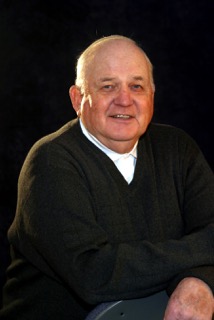 BILL WIITALA	Graduated from Roosevelt HS,(Portland, OR) in 1954Voted to All-State baseball team in 1954Selected as 1954 Baseball State Championship MVPHead baseball coach at Madison HS, Portland	2 State Baseball Championships	Coach of the Year 1961, 1964	22 Years AD at Madison	Established a Fellowship of Christian Athletes Chapter	PIL Hall of Fame Inductee, 1992	PIL HOF Merit Award, 2002	PIL AD of the Year 1987, 1992	Received the Robert Blanchard DSA 1986